Unternehmensname / Firma | Straße, Hausnummer | PLZ  OrtFirma Kunde 
Herr/Frau Kunde
Musterstrasse 1
12345 Musterstadt

Kundennummer	          Auftragsdatum		 Datum                                                    YYYYYYYYYYYY                            TT.MM.JJJJ   	    	 TT.MM.JJJJ		    Auftragsbestätigung Nr. 12345Wir bedanken uns für Ihren Auftrag. Gemäß unserem Angebot 45637 vom 15. März leisten wir am 3. April wir im Einzelnen die folgenden Leistungen: Bei Fragen erreichen Sie uns täglich von (Uhrzeit) bis (Uhrzeit) unter (Telefon) oder per E-Mail (Email-Adresse).Wir freuen uns auf die Zusammenarbeit Mit freundlichen Grüßen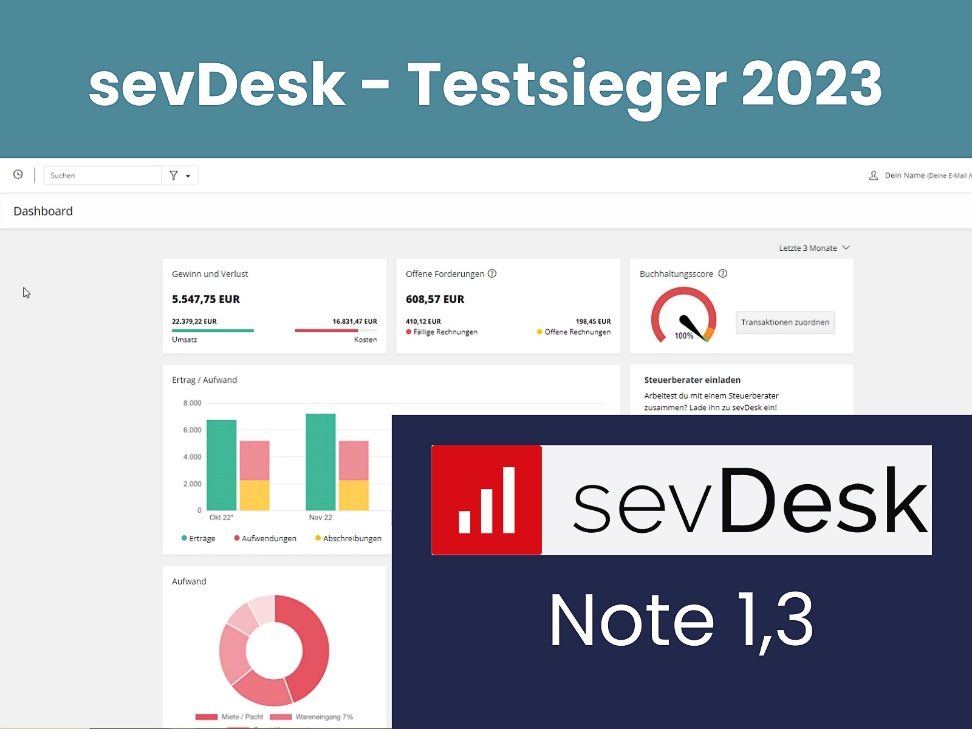 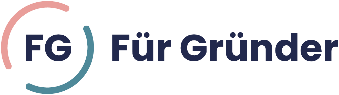 Pos.BezeichnungMengeEinzel (€)Gesamt (€)1Fernseher 40 Zoll
Musterartikel1 Stück1.000,001.000,002Anfahrt und Aufbau
Pauschal120,00120,00Summe NettoSumme Netto€ 1.120.00Umsatzsteuer  19,00% Umsatzsteuer  19,00% € 212,80EndsummeEndsumme€ 1.332,80